Протокол № 1заседания Комитета по аудиту общественно значимых организацийСаморегулируемой организации аудиторовАссоциации «Содружество» (СРО ААС)г. Москва                                                                                       02 декабря 2019 годаНа заседании присутствовали члены Комитета по аудиту общественно-значимых организаций СРО ААС (далее — «Комитет», «Комитет по аудиту ОЗО»): Алтухов К.В., Бородина Н.В., Буян И.А., Виксне П.А., Звездин А.Л., Карапетян М.М., Козлова Н.А., Консетова В.В., Малофеева Н.А., Перковская Д.В., Пономаренко Е.В., Романова С.И., Самойлов Е.В., Соколов В.Я.Итого в заседании участвует 14 из 20 человек, что составляет 70 % голосов.Кворум для принятия решений имеется. Приглашенные лица: Карпухина С.И., Савельева М.Е.Процедурные вопросы:Избрать председателем заседания Буяна И.А.Избрать секретарем заседания Савельеву М.Е.Утвердить повестку дня заседания.Решения приняты единогласноПовестка дня заседания:По вопросу 1Об избрании сопредседателей Комитета по аудиту общественно значимых организаций СРО ААСПо вопросу повестки дня выступил Буян И.А. На голосование были выдвинуты кандидатуры сопредседателей Комитета по аудиту ОЗО: Буян И.А., Самойлов Е.В.Решили:Предложить для утверждения Правлению СРО ААС в качестве сопредседателей Комитета по аудиту ОЗО следующие кандидатуры: — Буян Игорь Анатольевич,— Самойлов Евгений Владимирович.Решение принято единогласноПо вопросу 2О кандидатуре Председателя Правления СРО ААСПо вопросу повестки дня выступил Алтухов К.В., предложил рекомендовать Правлению СРО ААС в качестве Председателя Правления СРО ААС кандидатуру Козырева Игоря Александровича.Решили:Рекомендовать Правлению СРО ААС кандидатуру Козырева Игоря Александровича для избрания на должность Председателя Правления СРО ААС.Решение принято единогласноПо вопросу 3О комитетах СРО ААС При рассмотрении вопроса состоялось обсуждение о дальнейшем ходе работы по формированию специализированных органов и комитетов СРО ААС. Выступили члены Комитета Алтухов К.В., Буян И.А., Малофеева Н.А., Самойлов Е.В.Решили:3.1. На основе списка специализированных органов и комитетов СРО ААС направить сопредседателям Комитета предложения по кандидатурам их руководителей в срок до 13 декабря 2019 года.3.2. Предложить кандидатуры в состав специализированных органов и комитетов СРО ААС в срок до 15 января 2020 года.Решения приняты единогласноПо вопросу 4О дате следующего заседания Комитета по аудиту ОЗО Выступил Буян И.А., предложил варианты места, даты и времени следующего заседания Комитета. Состоялось обсуждение.Решили:4.1. Назначить дату и время следующего заседания Комитета по аудиту ОЗО СРО ААС — 13 декабря 2019г., 10:00.4.2. Определить место проведения заседания: Москва, Мичуринский проспект, д. 21, корп.4, комната переговоров.Решения приняты единогласноЗаседание окончено в 14-00.Подсчет голосов производили: Буян И.А., Савельева М.Е.               Председатель заседания      ________________         И.А. Буян               Сопредседатель заседания      ________________     Е.В. Самойлов               Секретарь заседания           ________________         М.Е. Савельева 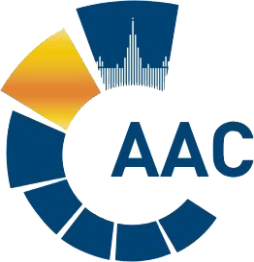 САМОРЕГУЛИРУЕМАЯ ОРГАНИЗАЦИЯ АУДИТОРОВ АССОЦИАЦИЯ «СОДРУЖЕСТВО» 
член Международной Федерации Бухгалтеров (IFAC)(ОГРН 1097799010870, ИНН 7729440813, КПП 772901001) 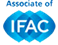 119192, г. Москва, Мичуринский проспект, дом 21, корпус 4.т: +7 (495) 734-22-22, ф: +7 (495) 734-04-22, www.auditor-sro.org, info@auditor-sro.org Место проведения:г. Москва, ул. Хамовнический вал, дом 34, гостиница «Юность», конференц-залНачало заседания:13-40 Форма заседания:очная№ Вопрос ДокладчикОб избрании сопредседателей Комитета по аудиту общественно значимых организаций СРО ААСчлен Правления СРО ААС Буян И.А.О кандидатуре Председателя Правления СРО ААСчлен Правления СРО ААС Алтухов К.В. О комитетах СРО ААСчлен Правления СРО ААС Самойлов Е.В.1О дате следующего заседания Комитетачлен Правления СРО ААС Буян И.А.